EMAITZEN TAULAK:OSASUN ETA ZAINTZA ZERBITZUAKOsasun-zerbitzu ez-presentzialak (Osarean)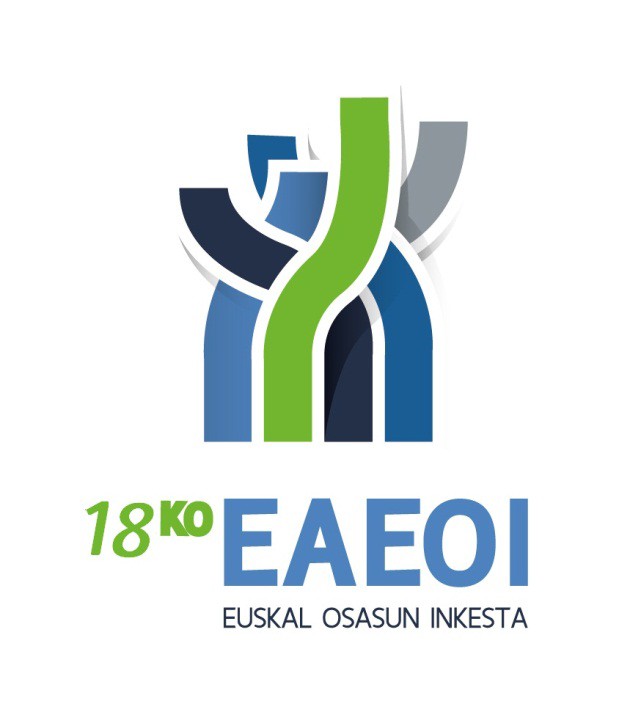 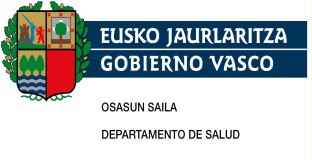 AURKIBIDE OROKORRA16.	OSASUN-ZERBITZU EZ-PRESENTZIALAK (OSAREAN)taula: Osakidetzaren informazio eta komunikazioko teknologia berriak (Osarean) ezagutzen dituzten pertsonen proportzioa (%), sexua eta adina kontuan izanik………………………………………………    4taula: Osakidetzaren informazio eta komunikazioko teknologia berriak (Osarean) ezagutzen dituzten pertsonen proportzioa (%), sexua, adina eta lurralde historikoa kontuan izanik………………….    5taula: Osakidetzaren informazio eta komunikazioko teknologia berriak (Osarean) ezagutzen dituzten pertsonen proportzioa (%), sexua, adina eta klase soziala kontuan izanik………………………….    7taula: Osakidetzaren informazio eta komunikazioko teknologia berriak (Osarean) ezagutzen dituzten pertsonen proportzioa (%), sexua, adina eta ikasketa-maila kontuan izanik……………………….    9taula: Osakidetzaren informazio eta komunikazioko teknologia berriak (Osarean) erabiltzen dituzten pertsonen proportzioa (%), sexua eta adina kontuan izanik………………………………………………..15taula: Osakidetzaren informazio eta komunikazioko teknologia berriak (Osarean) erabiltzen dituzten pertsonen proportzioa (%), sexua, adina eta lurralde historikoa kontuan izanik…………………...16taula: Osakidetzaren informazio eta komunikazioko teknologia berriak (Osarean) erabiltzen dituzten pertsonen proportzioa (%), sexua, adina eta klase soziala kontuan izanik…………………………...18taula: Osakidetzaren informazio eta komunikazioko teknologia berriak (Osarean) erabiltzen dituzten pertsonen proportzioa (%), sexua, adina eta ikasketa-maila kontuan izanik………………………...20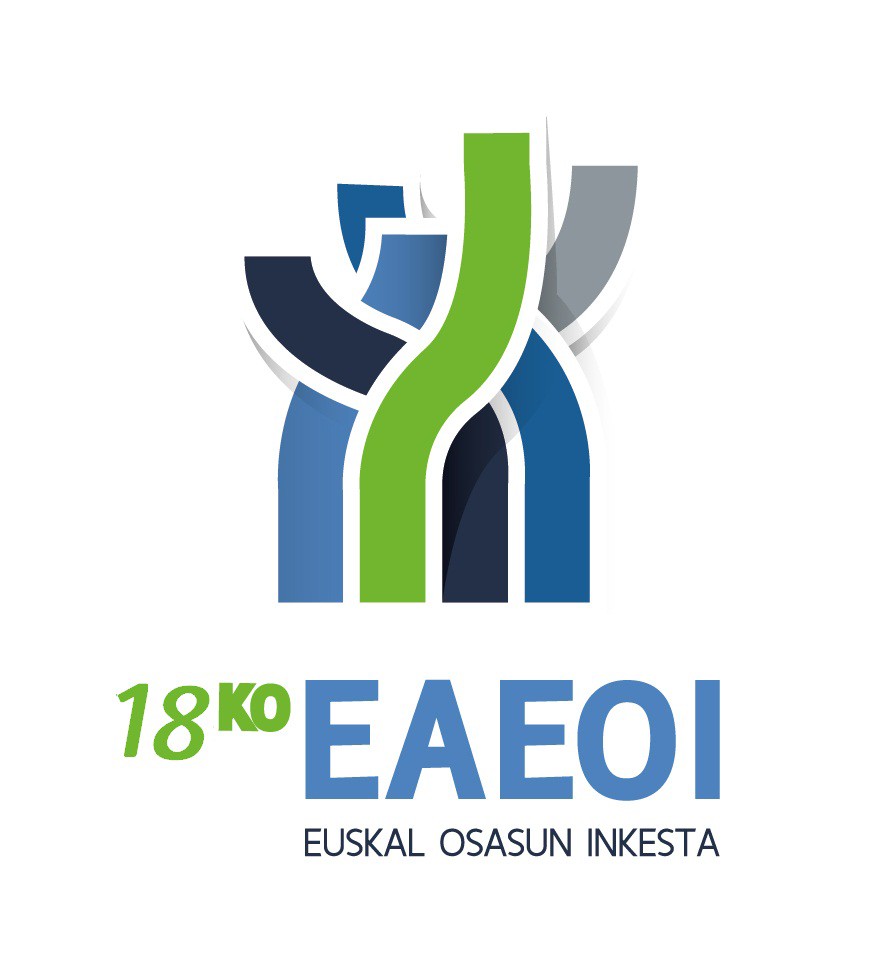 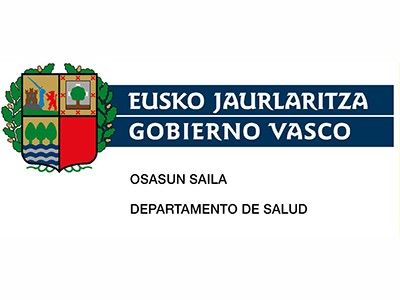 taula: Osakidetzaren informazio eta komunikazioko teknologia berriak (Osarean) erabiltzen dituzten pertsonen batez besteko asebetetze-maila (eskala 0tik 10era), sexua eta adina kontuan izanik………………………………………………………………………………….   26taula: Osakidetzaren informazio eta komunikazioko teknologia berriak (Osarean) erabiltzen dituzten pertsonen batez besteko asebetetze-maila (eskala 0tik 10era), sexua, adina eta lurralde historikoa kontuan izanik………………………………………………………...27taula: Osakidetzaren informazio eta komunikazioko teknologia berriak (Osarean) erabiltzen dituzten pertsonen batez besteko asebetetze-maila (eskala 0tik 10era), sexua, adina eta klase soziala kontuan izanik…………………………………………………………………….   29taula: Osakidetzaren informazio eta komunikazioko teknologia berriak (Osarean) erabiltzen dituzten pertsonen batez besteko asebetetze-maila (eskala 0tik 10era), sexua, adina eta ikasketa- maila kontuan izanik…………………………………………………………….   31taula: Osakidetzaren informazio eta komunikazioko teknologia berriak (Osarean) ezagutzen dituzten pertsonen proportzioa (%) , sexua eta adina kontuan izanikGizonezkoakEmakumezkoaktaula: Osakidetzaren informazio eta komunikazioko teknologia berriak (Osarean) ezagutzen dituzten pertsonen proportzioa (%) , sexua, adina eta lurralde historikoa kontuan izanikGizonezkoak 	183. taula: Osakidetzaren informazio eta komunikazioko teknologia berriak (Osarean) ezagutzen dituzten pertsonen proportzioa (%) , sexua, adina eta ikasketa-maila kontuan izanik*Gizonezkoak 	Guztira	15-24183. taula: Osakidetzaren informazio eta komunikazioko teknologia berriak (Osarean) ezagutzen dituzten pertsonen proportzioa (%) , sexua, adina eta ikasketa-maila kontuan izanik*Gizonezkoak 	25-44	45-64183. taula: Osakidetzaren informazio eta komunikazioko teknologia berriak (Osarean) ezagutzen dituzten pertsonen proportzioa (%) , sexua, adina eta ikasketa-maila kontuan izanik*Gizonezkoak 	65-74	>=75183. taula: Osakidetzaren informazio eta komunikazioko teknologia berriak (Osarean) ezagutzen dituzten pertsonen proportzioa (%) , sexua, adina eta ikasketa-maila kontuan izanik*Emakumezkoak 	Guztira	15-24183. taula: Osakidetzaren informazio eta komunikazioko teknologia berriak (Osarean) ezagutzen dituzten pertsonen proportzioa (%) , sexua, adina eta ikasketa-maila kontuan izanik*Emakumezkoak 	25-44	45-64taula: Osakidetzaren informazio eta komunikazioko teknologia berriak (Osarean) ezagutzen dituzten pertsonen proportzioa (%) , sexua, adina eta ikasketa-maila kontuan izanik*Emakumezkoak 	65-74	>=75taula: Osakidetzaren informazio eta komunikazioko teknologia berriak (Osarean) erabiltzen dituzten pertsonen proportzioa (%), sexua eta adina kontuan izanikGizonezkoakEmakumezkoaktaula: Osakidetzaren informazio eta komunikazioko teknologia berriak (Osarean) erabiltzen dituzten pertsonen proportzioa (%) , sexua, adina eta lurralde historikoa kontuan izanikGizonezkoak 	187. taula: Osakidetzaren informazio eta komunikazioko teknologia berriak (Osarean) erabiltzen dituzten pertsonen proportzioa (%) , sexua, adina eta ikasketa-maila kontuan izanik*Gizonezkoak 	Guztira	15-24187. taula: Osakidetzaren informazio eta komunikazioko teknologia berriak (Osarean) erabiltzen dituzten pertsonen proportzioa (%) , sexua, adina eta ikasketa-maila kontuan izanik*Gizonezkoak 	25-44	45-64187. taula: Osakidetzaren informazio eta komunikazioko teknologia berriak (Osarean) erabiltzen dituzten pertsonen proportzioa (%) , sexua, adina eta ikasketa-maila kontuan izanik*Gizonezkoak 	65-74	>=75187. taula: Osakidetzaren informazio eta komunikazioko teknologia berriak (Osarean) erabiltzen dituzten pertsonen proportzioa (%) , sexua, adina eta ikasketa-maila kontuan izanik*Emakumezkoak 	Guztira	15-24187. taula: Osakidetzaren informazio eta komunikazioko teknologia berriak (Osarean) erabiltzen dituzten pertsonen proportzioa (%) , sexua, adina eta ikasketa-maila kontuan izanik*Emakumezkoak 	25-44	45-64taula: Osakidetzaren informazio eta komunikazioko teknologia berriak (Osarean) erabiltzen dituzten pertsonen proportzioa (%) , sexua, adina eta ikasketa-maila kontuan izanik*Emakumezkoak 	65-74	>=75taula: Osakidetzaren informazio eta komunikazioko teknologia berriak (Osarean) erabiltzen dituzten pertsonen batez besteko asebetetze-maila (eskala 0tik 10era), sexua eta adina kontuanizanikGizonezkoakEmakumezkoaktaula: 196. Osakidetzaren informazio eta komunikazioko teknologia berriak (Osarean) erabiltzen dituzten pertsonen batez besteko asebetetze-maila (eskala 0tik 10era), sexua, adina eta lurraldehistorikoa kontuan izanikGizonezkoak 	45-64	65-74	>=75I	II  III  IV	V	I	II  III  IV	V	I	II  III  IV	V45-64	65-74	>=75I	II  III  IV	V	I	II  III  IV	V	I	II  III  IV	V191. taula: Osakidetzaren informazio eta komunikazioko teknologia berriak (Osarean) erabiltzen dituzten pertsonen batez besteko asebetetze-maila (eskala 0tik 10era), sexua, adina eta ikasketa-maila kontuan izanik*Gizonezkoak 	Guztira	15-24191. taula: Osakidetzaren informazio eta komunikazioko teknologia berriak (Osarean) erabiltzen dituzten pertsonen batez besteko asebetetze-maila (eskala 0tik 10era), sexua, adina eta ikasketa-maila kontuan izanik*Gizonezkoak 	25-44	45-64191. taula: Osakidetzaren informazio eta komunikazioko teknologia berriak (Osarean) erabiltzen dituzten pertsonen batez besteko asebetetze-maila (eskala 0tik 10era), sexua, adina eta ikasketa-maila kontuan izanik*Gizonezkoak 	65-74	>=75191. taula: Osakidetzaren informazio eta komunikazioko teknologia berriak (Osarean) erabiltzen dituzten pertsonen batez besteko asebetetze-maila (eskala 0tik 10era), sexua, adina eta ikasketa-maila kontuan izanik*Emakumezkoak 	Guztira	15-24191. taula: Osakidetzaren informazio eta komunikazioko teknologia berriak (Osarean) erabiltzen dituzten pertsonen batez besteko asebetetze-maila (eskala 0tik 10era), sexua, adina eta ikasketa-maila kontuan izanik*Emakumezkoak 	25-44	45-64191. taula: Osakidetzaren informazio eta komunikazioko teknologia berriak (Osarean) erabiltzen dituzten pertsonen batez besteko asebetetze-maila (eskala 0tik 10era), sexua, adina eta ikasketa-maila kontuan izanik*Emakumezkoak 	65-74	>=75Guztira15-2425-4445-6465-74>=75Familia-medikuarengana/erizainarengana joateko aurretiazko hitzordua eskatzea webgunearen bitartez66,659,872,872,660,040,3Kontsulta telefono bidez edo posta elektroniko bidez59,143,463,362,159,550,5Telefono bidezko osasun aholkua29,517,132,733,329,218,5Osasun-karpeta pertsonala19,812,121,623,819,48,4Guztira15-2425-4445-6465-74>=75Familia-medikuarengana/erizainarengana joateko aurretiazko hitzordua eskatzea webgunearen bitartez71,868,583,379,662,240,8Kontsulta telefono bidez edo posta elektroniko bidez65,352,972,071,761,048,8Telefono bidezko osasun aholkua35,727,639,941,330,723,7Osasun-karpeta pertsonala23,918,128,530,617,98,0ArabaGuztiraGipuzkoaBizkaiaAraba15-24GipuzkoaBizkaiaFamilia-medikuarengana/erizainarengana joateko aurretiazko hitzordua eskatzea webgunearen bitartez67,355,973,171,542,468,1Kontsulta telefono bidez edo posta elektroniko bidez52,251,465,842,236,448,6Telefono bidezko osasun aholkua37,516,535,221,214,218,0Osasun-karpeta pertsonala22,214,822,218,212,99,8Araba25-44GipuzkoaBizkaiaAraba45-64GipuzkoaBizkaiaFamilia-medikuarengana/erizainarengana joateko aurretiazko hitzordua eskatzea webgunearen bitartez80,060,478,472,562,878,5Kontsulta telefono bidez edo posta elektroniko bidez61,553,470,056,352,569,6Telefono bidezko osasun aholkua48,015,938,543,618,939,2Osasun-karpeta pertsonala18,614,626,732,516,226,0Araba65-74GipuzkoaBizkaiaAraba>=75GipuzkoaBizkaiaFamilia-medikuarengana/erizainarengana joateko aurretiazko hitzordua eskatzea webgunearen bitartez42,253,668,926,234,147,4Kontsulta telefono bidez edo posta elektroniko bidez37,359,865,331,746,557,4Telefono bidezko osasun aholkua25,919,936,18,77,927,0Osasun-karpeta pertsonala19,418,220,13,38,59,6Familia-medikuarengana/erizainarengana joatekoaurretiazko hitzordua eskatzea webgunearen bitartez70,561,078,669,859,774,0Kontsulta telefono bidez edo posta elektroniko bidez56,159,171,637,049,659,5Telefono bidezko osasun aholkua37,221,643,837,615,033,1Osasun-karpeta pertsonala27,516,627,324,411,320,9Araba25-44GipuzkoaBizkaiaAraba45-64GipuzkoaBizkaiaFamilia-medikuarengana/erizainarengana joateko aurretiazko hitzordua eskatzea webgunearen bitartez90,572,487,975,769,186,6Kontsulta telefono bidez edo posta elektroniko bidez62,765,778,668,964,177,0Telefono bidezko osasun aholkua39,423,550,245,327,348,3Osasun-karpeta pertsonala29,918,534,238,321,034,1Araba65-74GipuzkoaBizkaiaAraba>=75GipuzkoaBizkaiaFamilia-medikuarengana/erizainarengana joateko aurretiazko hitzordua eskatzea webgunearen bitartez48,249,673,928,231,149,4Kontsulta telefono bidez edo posta elektroniko bidez48,956,866,826,842,957,2Telefono bidezko osasun aholkua23,620,039,423,311,031,1Osasun-karpeta pertsonala17,217,018,75,66,19,6IIIIIIIVVIIIIIIIVVFamilia-medikuarengana/erizainarengana joateko aurretiazko hitzordua eskatzea webgunearen bitartez74,768,770,864,658,564,046,166,460,056,3Kontsulta telefono bidez edo posta elektroniko bidez60,057,962,158,358,141,924,643,146,051,9Telefono bidezko osasun aholkua33,631,232,527,825,415,38,621,918,214,2Osasun-karpeta pertsonala26,526,122,117,314,921,310,213,511,48,825-4445-64IIIIIIIVVIIIIIIIVVFamilia-medikuarengana/erizainarengana joateko aurretiazko hitzordua eskatzea webgunearen bitartez84,374,777,971,157,276,275,774,671,268,1Kontsulta telefono bidez edo posta elektroniko bidez65,558,168,364,055,358,766,664,660,366,5Telefono bidezko osasun aholkua42,534,537,829,524,732,735,136,131,236,8Osasun-karpeta pertsonala32,228,925,716,318,124,329,426,422,121,365-74>=75IIIIIIIVVIIIIIIIVVFamilia-medikuarengana/erizainarengana joateko aurretiazko hitzordua eskatzea webgunearen bitartez72,769,764,554,856,641,047,842,739,633,0Kontsulta telefono bidez edo posta elektroniko bidez60,763,861,157,263,758,062,956,747,140,1Telefono bidezko osasun aholkua33,140,924,730,016,217,919,621,817,914,5Osasun-karpeta pertsonala28,837,715,018,52,313,67,410,17,84,1IIIIIIIVVIIIIIIIVVFamilia-medikuarengana/erizainarengana joateko aurretiazko hitzordua eskatzea webgunearen bitartez81,880,378,067,161,469,764,470,667,171,2Kontsulta telefono bidez edo posta elektroniko bidez69,472,167,462,761,554,951,953,349,860,1Telefono bidezko osasun aholkua41,141,139,531,931,224,932,932,222,532,6Osasun-karpeta pertsonala31,633,225,622,315,022,126,720,212,917,825-4445-64IIIIIIIVVIIIIIIIVVFamilia-medikuarengana/erizainarengana joateko aurretiazko hitzordua eskatzea webgunearen bitartez85,588,789,882,166,689,085,583,275,772,2Kontsulta telefono bidez edo posta elektroniko bidez77,281,073,268,963,368,174,874,171,568,0Telefono bidezko osasun aholkua43,253,142,733,934,547,036,441,841,938,4Osasun-karpeta pertsonala37,239,626,628,114,234,136,732,230,522,265-74>=75IIIIIIIVVIIIIIIIVVFamilia-medikuarengana/erizainarengana joateko aurretiazko hitzordua eskatzea webgunearen bitartez75,083,068,957,553,449,641,149,934,941,4Kontsulta telefono bidez edo posta elektroniko bidez67,967,460,960,059,550,153,450,245,651,5Telefono bidezko osasun aholkua44,134,636,427,424,223,326,733,519,520,9Osasun-karpeta pertsonala26,722,420,915,913,92,38,011,68,34,8Ikasket. gabe, lehenOinarrizkoGoi mailako big.HirugarrenIkasket. gabe, lehenOinarrizkoGoi mailako big.Hirugarrenhezk.big. hezk.hezk.hezkuntzahezk.big. hezk.hezk.hezkuntzaFamilia-medikuarengana/erizainarengana joateko aurretiazko hitzordua eskatzea webgunearen bitartez47,264,071,076,349,249,565,265,9Kontsulta telefono bidez edo posta elektroniko bidez49,258,961,363,232,144,844,244,9Telefono bidezko osasun aholkua21,925,631,235,23,214,818,727,1Osasun-karpeta pertsonala10,516,621,027,82,811,512,421,1Ikasket. gabe, lehenOinarrizkoGoi mailako big.HirugarrenIkasket. gabe, lehenOinarrizkoGoi mailako big.Hirugarrenhezk.big. hezk.hezk.hezkuntzahezk.big. hezk.hezk.hezkuntzaFamilia-medikuarengana/erizainarengana joateko aurretiazko hitzordua eskatzea webgunearen bitartez61,161,974,877,659,469,973,681,2Kontsulta telefono bidez edo posta elektroniko bidez59,659,863,565,756,259,464,463,1Telefono bidezko osasun aholkua22,321,234,337,731,729,434,135,6Osasun-karpeta pertsonala13,017,920,427,915,918,425,529,4Ikasket. gabe, lehenOinarrizkoGoi mailako big.HirugarrenIkasket. gabe, lehenOinarrizkoGoi mailako big.Hirugarrenhezk.big. hezk.hezk.hezkuntzahezk.big. hezk.hezk.hezkuntzaFamilia-medikuarengana/erizainarengana joateko aurretiazko hitzordua eskatzea webgunearen bitartez44,869,064,871,228,266,148,644,1Kontsulta telefono bidez edo posta elektroniko bidez47,570,362,865,140,264,063,954,6Telefono bidezko osasun aholkua24,037,028,133,313,325,425,419,8Osasun-karpeta pertsonala10,819,622,530,24,611,212,315,7Ikasket. gabe, lehenOinarrizkoGoi mailako big.HirugarrenIkasket. gabe, lehenOinarrizkoGoi mailako big.Hirugarrenhezk.big. hezk.hezk.hezkuntzahezk.big. hezk.hezk.hezkuntzaFamilia-medikuarengana/erizainarengana joateko aurretiazko hitzordua eskatzea webgunearen bitartez44,172,279,585,947,366,872,770,6Kontsulta telefono bidez edo posta elektroniko bidez49,867,868,573,436,653,455,952,9Telefono bidezko osasun aholkua23,133,138,444,812,623,729,436,0Osasun-karpeta pertsonala12,516,526,834,711,210,920,524,9Ikasket. gabe, lehenOinarrizkoGoi mailako big.HirugarrenIkasket. gabe, lehenOinarrizkoGoi mailako big.Hirugarrenhezk.big. hezk.hezk.hezkuntzahezk.big. hezk.hezk.hezkuntzaFamilia-medikuarengana/erizainarengana joateko aurretiazko hitzordua eskatzea webgunearen bitartez73,470,281,888,557,678,583,686,5Kontsulta telefono bidez edo posta elektroniko bidez64,759,470,276,863,974,773,172,3Telefono bidezko osasun aholkua34,030,436,345,629,640,443,545,0Osasun-karpeta pertsonala21,815,023,935,719,924,433,036,6Ikasket. gabe, lehenOinarrizkoGoi mailako big.HirugarrenIkasket. gabe, lehenOinarrizkoGoi mailako big.Hirugarrenhezk.big. hezk.hezk.hezkuntzahezk.big. hezk.hezk.hezkuntzaFamilia-medikuarengana/erizainarengana joateko aurretiazko hitzordua eskatzea webgunearen bitartez44,175,070,290,030,763,059,657,8Kontsulta telefono bidez edo posta elektroniko bidez49,672,663,076,040,667,960,363,0Telefono bidezko osasun aholkua20,833,535,954,019,628,041,132,8Osasun-karpeta pertsonala12,317,022,433,96,96,316,615,6Guztira15-2425-4445-6465-74>=75Familia-medikuarengana/erizainarengana joateko aurretiazko hitzordua eskatzea webgunearen bitartez32,223,238,638,521,311,9Kontsulta telefono bidez edo posta elektroniko bidez26,715,427,128,927,229,0Telefono bidezko osasun aholkua8,31,98,510,68,85,7Osasun-karpeta pertsonala2,53,02,33,11,91,5Guztira15-2425-4445-6465-74>=75Familia-medikuarengana/erizainarengana joateko aurretiazko hitzordua eskatzea webgunearen bitartez40,030,957,745,522,313,4Kontsulta telefono bidez edo posta elektroniko bidez38,217,146,943,533,825,5Telefono bidezko osasun aholkua13,83,918,815,611,47,8Osasun-karpeta pertsonala3,62,15,34,81,50,3ArabaGuztiraGipuzkoaBizkaiaAraba15-24GipuzkoaBizkaiaFamilia-medikuarengana/erizainarengana joateko aurretiazko hitzordua eskatzea webgunearen bitartez26,822,839,626,316,726,7Kontsulta telefono bidez edo posta elektroniko bidez19,818,633,624,39,217,0Telefono bidezko osasun aholkua11,33,910,20,01,13,0Osasun-karpeta pertsonala3,41,72,83,63,92,2Araba25-44GipuzkoaBizkaiaAraba45-64GipuzkoaBizkaiaFamilia-medikuarengana/erizainarengana joateko aurretiazko hitzordua eskatzea webgunearen bitartez28,930,446,534,725,747,2Kontsulta telefono bidez edo posta elektroniko bidez19,517,135,622,221,535,2Telefono bidezko osasun aholkua14,94,59,114,55,012,9Osasun-karpeta pertsonala0,02,13,16,20,63,7Araba65-74GipuzkoaBizkaiaAraba>=75GipuzkoaBizkaiaFamilia-medikuarengana/erizainarengana joateko aurretiazko hitzordua eskatzea webgunearen bitartez11,013,129,38,85,916,1Kontsulta telefono bidez edo posta elektroniko bidez11,221,734,917,620,136,9Telefono bidezko osasun aholkua8,84,211,82,01,29,2Osasun-karpeta pertsonala5,71,81,01,42,01,2Familia-medikuarengana/erizainarengana joatekoaurretiazko hitzordua eskatzea webgunearen bitartez38,527,548,142,820,334,7Kontsulta telefono bidez edo posta elektroniko bidez27,431,245,412,316,718,7Telefono bidezko osasun aholkua15,36,717,60,02,26,2Osasun-karpeta pertsonala4,32,04,40,00,04,0Araba25-44GipuzkoaBizkaiaAraba45-64GipuzkoaBizkaiaFamilia-medikuarengana/erizainarengana joateko aurretiazko hitzordua eskatzea webgunearen bitartez53,541,968,743,233,253,2Kontsulta telefono bidez edo posta elektroniko bidez27,842,555,435,234,351,1Telefono bidezko osasun aholkua19,38,225,219,28,918,5Osasun-karpeta pertsonala4,23,16,97,32,75,4Araba65-74GipuzkoaBizkaiaAraba>=75GipuzkoaBizkaiaFamilia-medikuarengana/erizainarengana joateko aurretiazko hitzordua eskatzea webgunearen bitartez11,911,032,211,25,618,4Kontsulta telefono bidez edo posta elektroniko bidez28,325,040,815,916,732,9Telefono bidezko osasun aholkua9,15,615,611,92,99,7Osasun-karpeta pertsonala1,81,31,61,80,30,0IIIIIIIVVIIIIIIIVVFamilia-medikuarengana/erizainarengana joateko aurretiazko hitzordua eskatzea webgunearen bitartez42,436,634,529,227,139,824,522,620,520,5Kontsulta telefono bidez edo posta elektroniko bidez25,727,228,325,928,321,37,69,416,922,3Telefono bidezko osasun aholkua6,68,09,08,96,20,03,01,72,11,9Osasun-karpeta pertsonala4,83,72,12,02,43,04,82,43,03,025-4445-64IIIIIIIVVIIIIIIIVVFamilia-medikuarengana/erizainarengana joateko aurretiazko hitzordua eskatzea webgunearen bitartez47,343,545,735,127,346,441,037,836,837,3Kontsulta telefono bidez edo posta elektroniko bidez24,323,330,327,527,722,635,531,627,532,0Telefono bidezko osasun aholkua9,67,38,89,15,27,012,812,510,68,7Osasun-karpeta pertsonala2,72,60,72,25,26,43,83,42,50,665-74>=75IIIIIIIVVIIIIIIIVVFamilia-medikuarengana/erizainarengana joateko aurretiazko hitzordua eskatzea webgunearen bitartez41,628,624,315,219,410,420,610,112,08,0Kontsulta telefono bidez edo posta elektroniko bidez28,523,729,226,032,343,746,731,023,921,5Telefono bidezko osasun aholkua5,64,16,911,55,10,08,16,05,58,9Osasun-karpeta pertsonala8,46,50,40,60,04,12,42,30,80,0IIIIIIIVVIIIIIIIVVFamilia-medikuarengana/erizainarengana joateko aurretiazko hitzordua eskatzea webgunearen bitartez52,852,146,035,127,519,723,539,831,831,7Kontsulta telefono bidez edo posta elektroniko bidez39,544,638,436,138,016,216,018,116,818,4Telefono bidezko osasun aholkua14,116,114,212,414,15,13,21,43,29,9Osasun-karpeta pertsonala6,05,84,43,10,98,92,42,30,00,025-4445-64IIIIIIIVVIIIIIIIVVFamilia-medikuarengana/erizainarengana joateko aurretiazko hitzordua eskatzea webgunearen bitartez70,270,363,551,239,555,355,449,841,634,3Kontsulta telefono bidez edo posta elektroniko bidez49,453,346,543,347,837,049,245,841,943,2Telefono bidezko osasun aholkua19,228,118,015,020,512,912,516,216,915,2Osasun-karpeta pertsonala6,98,94,45,51,45,35,36,34,91,765-74>=75IIIIIIIVVIIIIIIIVVFamilia-medikuarengana/erizainarengana joateko aurretiazko hitzordua eskatzea webgunearen bitartez29,935,228,121,010,813,013,117,610,614,1Kontsulta telefono bidez edo posta elektroniko bidez33,534,729,635,037,439,835,419,725,426,6Telefono bidezko osasun aholkua10,511,614,09,711,57,52,27,77,68,8Osasun-karpeta pertsonala3,15,13,20,40,00,00,01,50,00,0Ikasket. gabe, lehenOinarrizkoGoi mailako big.HirugarrenIkasket. gabe, lehenOinarrizkoGoi mailako big.Hirugarrenhezk.big. hezk.hezk.hezkuntzahezk.big. hezk.hezk.hezkuntzaFamilia-medikuarengana/erizainarengana joateko aurretiazko hitzordua eskatzea webgunearen bitartez14,124,836,544,613,719,625,826,7Kontsulta telefono bidez edo posta elektroniko bidez21,923,728,629,28,215,515,123,4Telefono bidezko osasun aholkua7,87,38,59,23,22,21,80,0Osasun-karpeta pertsonala1,01,13,13,80,01,63,94,2Ikasket. gabe, lehenOinarrizkoGoi mailako big.HirugarrenIkasket. gabe, lehenOinarrizkoGoi mailako big.Hirugarrenhezk.big. hezk.hezk.hezkuntzahezk.big. hezk.hezk.hezkuntzaFamilia-medikuarengana/erizainarengana joateko aurretiazko hitzordua eskatzea webgunearen bitartez21,526,941,543,920,430,640,053,0Kontsulta telefono bidez edo posta elektroniko bidez22,328,327,427,824,022,032,330,0Telefono bidezko osasun aholkua10,64,28,39,88,09,311,810,9Osasun-karpeta pertsonala0,91,82,72,32,01,03,15,1Ikasket. gabe, lehenOinarrizkoGoi mailako big.HirugarrenIkasket. gabe, lehenOinarrizkoGoi mailako big.Hirugarrenhezk.big. hezk.hezk.hezkuntzahezk.big. hezk.hezk.hezkuntzaFamilia-medikuarengana/erizainarengana joateko aurretiazko hitzordua eskatzea webgunearen bitartez9,318,129,034,17,317,913,423,0Kontsulta telefono bidez edo posta elektroniko bidez21,624,535,026,122,032,534,947,3Telefono bidezko osasun aholkua9,413,46,07,95,27,77,80,0Osasun-karpeta pertsonala0,00,02,47,00,80,05,00,0Ikasket. gabe, lehenOinarrizkoGoi mailako big.HirugarrenIkasket. gabe, lehenOinarrizkoGoi mailako big.Hirugarrenhezk.big. hezk.hezk.hezkuntzahezk.big. hezk.hezk.hezkuntzaFamilia-medikuarengana/erizainarengana joateko aurretiazko hitzordua eskatzea webgunearen bitartez16,230,543,962,013,716,234,749,3Kontsulta telefono bidez edo posta elektroniko bidez28,539,138,945,312,317,617,119,3Telefono bidezko osasun aholkua9,710,915,816,62,04,13,85,2Osasun-karpeta pertsonala1,31,55,05,22,80,02,72,6Ikasket. gabe, lehenOinarrizkoGoi mailako big.HirugarrenIkasket. gabe, lehenOinarrizkoGoi mailako big.Hirugarrenhezk.big. hezk.hezk.hezkuntzahezk.big. hezk.hezk.hezkuntzaFamilia-medikuarengana/erizainarengana joateko aurretiazko hitzordua eskatzea webgunearen bitartez41,135,951,869,125,339,946,858,1Kontsulta telefono bidez edo posta elektroniko bidez39,936,446,450,338,352,942,342,8Telefono bidezko osasun aholkua12,918,518,819,711,915,817,614,5Osasun-karpeta pertsonala4,80,66,15,51,54,06,05,4Ikasket. gabe, lehenOinarrizkoGoi mailako big.HirugarrenIkasket. gabe, lehenOinarrizkoGoi mailako big.Hirugarrenhezk.big. hezk.hezk.hezkuntzahezk.big. hezk.hezk.hezkuntzaFamilia-medikuarengana/erizainarengana joateko aurretiazko hitzordua eskatzea webgunearen bitartez12,423,827,149,78,625,614,925,1Kontsulta telefono bidez edo posta elektroniko bidez30,436,832,644,421,533,728,741,2Telefono bidezko osasun aholkua9,07,016,520,18,94,110,63,3Osasun-karpeta pertsonala1,00,21,76,70,50,00,00,0Guztira15-2425-4445-6465-74>=75Familia-medikuarengana/erizainarengana joateko aurretiazko hitzordua eskatzea webgunearen bitartez8,28,18,48,18,38,2Kontsulta telefono bidez edo posta elektroniko bidez8,38,28,38,38,48,4Telefono bidezko osasun aholkua8,07,48,17,97,78,2Osasun-karpeta pertsonala7,48,17,17,38,08,0Guztira15-2425-4445-6465-74>=75Familia-medikuarengana/erizainarengana joateko aurretiazko hitzordua eskatzea webgunearen bitartez8,68,58,68,58,78,7Kontsulta telefono bidez edo posta elektroniko bidez8,48,18,48,58,58,6Telefono bidezko osasun aholkua8,37,68,18,48,68,4Osasun-karpeta pertsonala7,37,77,67,07,58,0ArabaGuztiraGipuzkoaBizkaiaAraba15-24GipuzkoaBizkaiaFamilia-medikuarengana/erizainarengana joateko aurretiazko hitzordua eskatzea webgunearen bitartez8,08,28,38,78,37,8Kontsulta telefono bidez edo posta elektroniko bidez8,08,58,38,18,58,1Telefono bidezko osasun aholkua7,58,38,0.10,06,8Osasun-karpeta pertsonala6,87,87,57,77,49,1Araba25-44GipuzkoaBizkaiaAraba45-64GipuzkoaBizkaiaFamilia-medikuarengana/erizainarengana joateko aurretiazko hitzordua eskatzea webgunearen bitartez7,88,48,57,97,88,3Kontsulta telefono bidez edo posta elektroniko bidez8,48,58,28,08,58,2Telefono bidezko osasun aholkua8,08,28,17,28,48,1Osasun-karpeta pertsonala.8,76,46,15,58,0Araba65-74GipuzkoaBizkaiaAraba>=75GipuzkoaBizkaiaFamilia-medikuarengana/erizainarengana joateko aurretiazko hitzordua eskatzea webgunearen bitartez8,58,88,19,19,27,9Kontsulta telefono bidez edo posta elektroniko bidez6,98,58,57,78,88,4Telefono bidezko osasun aholkua7,08,57,76,35,58,5Osasun-karpeta pertsonala8,07,68,49,08,47,3Familia-medikuarengana/erizainarengana joatekoaurretiazko hitzordua eskatzea webgunearen bitartez8,28,68,68,48,48,5Kontsulta telefono bidez edo posta elektroniko bidez8,08,68,48,68,87,5Telefono bidezko osasun aholkua7,88,28,4.8,57,4Osasun-karpeta pertsonala6,77,37,5..7,7Araba25-44GipuzkoaBizkaiaAraba45-64GipuzkoaBizkaiaFamilia-medikuarengana/erizainarengana joateko aurretiazko hitzordua eskatzea webgunearen bitartez8,08,68,78,28,58,6Kontsulta telefono bidez edo posta elektroniko bidez7,88,68,58,18,78,4Telefono bidezko osasun aholkua7,88,38,17,78,08,7Osasun-karpeta pertsonala7,37,07,76,37,27,3Araba65-74GipuzkoaBizkaiaAraba>=75GipuzkoaBizkaiaFamilia-medikuarengana/erizainarengana joateko aurretiazko hitzordua eskatzea webgunearen bitartez8,78,88,79,28,08,7Kontsulta telefono bidez edo posta elektroniko bidez8,08,78,68,48,88,5Telefono bidezko osasun aholkua8,08,38,88,18,48,5Osasun-karpeta pertsonala7,38,47,08,08,0.IIIIIIIVVIIIIIIIVVIIIIIIIVVFamilia-medikuarengana/erizainarengana joateko aurretiazko hitzordua eskatzea webgunearen bitartez8,38,28,38,28,17,87,98,58,17,78,48,48,48,48,1Kontsulta telefono bidez edo posta elektroniko bidez8,38,58,48,28,17,77,98,88,18,18,68,08,48,28,2Telefono bidezko osasun aholkua7,88,18,17,98,3.7,010,06,38,08,48,97,97,98,5Osasun-karpeta pertsonala7,68,08,97,05,110,09,09,17,08,08,49,68,07,24,4Familia-medikuarengana/erizainarengana joateko aurretiazko hitzordua eskatzea webgunearen bitartez8,27,98,28,18,39,08,28,87,78,18,79,36,18,68,0Kontsulta telefono bidez edo posta elektroniko bidez8,18,48,48,18,48,19,28,38,48,18,89,18,58,36,5Telefono bidezko osasun aholkua7,77,48,27,98,25,49,07,77,97,8.8,58,08,28,6Osasun-karpeta pertsonala6,76,89,36,65,08,47,59,07,6.8,07,07,39,0.IIIIIIIVVIIIIIIIVVIIIIIIIVVFamilia-medikuarengana/erizainarengana joateko aurretiazko hitzordua eskatzea webgunearen bitartez8,78,68,48,68,69,38,08,18,78,58,78,48,48,68,8Kontsulta telefono bidez edo posta elektroniko bidez8,48,68,58,48,58,38,97,58,47,38,38,68,68,28,8Telefono bidezko osasun aholkua8,18,38,38,28,57,39,58,39,05,87,88,38,57,68,3Osasun-karpeta pertsonala6,17,67,77,57,37,79,07,0..6,37,98,27,58,7Familia-medikuarengana/erizainarengana joateko aurretiazko hitzordua eskatzea webgunearen bitartez8,58,88,48,58,58,98,28,88,88,49,39,18,78,58,7Kontsulta telefono bidez edo posta elektroniko bidez8,68,68,38,68,38,87,88,98,58,37,88,78,48,68,7Telefono bidezko osasun aholkua8,38,28,08,68,79,89,48,28,59,08,77,08,38,48,7Osasun-karpeta pertsonala4,27,47,47,56,59,45,07,87,0...8,0..Ikasket. gabe, lehenOinarrizkoGoi mailako big.HirugarrenIkasket. gabe, lehenOinarrizkoGoi mailako big.Hirugarrenhezk.big. hezk.hezk.hezkuntzahezk.big. hezk.hezk.hezkuntzaFamilia-medikuarengana/erizainarengana joateko aurretiazko hitzordua eskatzea webgunearen bitartez7,98,38,28,47,48,38,08,8Kontsulta telefono bidez edo posta elektroniko bidez8,48,58,28,38,68,47,98,7Telefono bidezko osasun aholkua8,18,07,98,06,04,59,5.Osasun-karpeta pertsonala6,68,07,27,9.6,08,58,0Ikasket. gabe, lehenOinarrizkoGoi mailako big.HirugarrenIkasket. gabe, lehenOinarrizkoGoi mailako big.Hirugarrenhezk.big. hezk.hezk.hezkuntzahezk.big. hezk.hezk.hezkuntzaFamilia-medikuarengana/erizainarengana joateko aurretiazko hitzordua eskatzea webgunearen bitartez7,28,98,38,57,88,08,28,2Kontsulta telefono bidez edo posta elektroniko bidez8,58,78,08,58,38,58,38,1Telefono bidezko osasun aholkua8,68,17,88,57,68,88,07,5Osasun-karpeta pertsonala5,09,06,38,26,18,47,27,6Ikasket. gabe, lehenOinarrizkoGoi mailako big.HirugarrenIkasket. gabe, lehenOinarrizkoGoi mailako big.Hirugarrenhezk.big. hezk.hezk.hezkuntzahezk.big. hezk.hezk.hezkuntzaFamilia-medikuarengana/erizainarengana joateko aurretiazko hitzordua eskatzea webgunearen bitartez8,87,98,18,58,48,87,08,7Kontsulta telefono bidez edo posta elektroniko bidez8,48,78,38,28,38,38,78,5Telefono bidezko osasun aholkua8,37,07,97,38,38,77,7.Osasun-karpeta pertsonala..7,78,19,0.7,5.Ikasket. gabe, lehenOinarrizkoGoi mailako big.HirugarrenIkasket. gabe, lehenOinarrizkoGoi mailako big.Hirugarrenhezk.big. hezk.hezk.hezkuntzahezk.big. hezk.hezk.hezkuntzaFamilia-medikuarengana/erizainarengana joateko aurretiazko hitzordua eskatzea webgunearen bitartez8,48,68,58,67,38,78,58,4Kontsulta telefono bidez edo posta elektroniko bidez8,48,48,48,57,37,58,19,0Telefono bidezko osasun aholkua8,28,18,38,38,05,08,29,0Osasun-karpeta pertsonala6,57,47,57,39,0.6,710,0Ikasket. gabe, lehenOinarrizkoGoi mailako big.HirugarrenIkasket. gabe, lehenOinarrizkoGoi mailako big.Hirugarrenhezk.big. hezk.hezk.hezkuntzahezk.big. hezk.hezk.hezkuntzaFamilia-medikuarengana/erizainarengana joateko aurretiazko hitzordua eskatzea webgunearen bitartez7,98,58,68,78,48,68,58,5Kontsulta telefono bidez edo posta elektroniko bidez8,88,78,18,68,08,48,68,4Telefono bidezko osasun aholkua7,47,77,98,37,98,48,68,2Osasun-karpeta pertsonala6,47,07,67,73,97,47,66,5Ikasket. gabe, lehenOinarrizkoGoi mailako big.HirugarrenIkasket. gabe, lehenOinarrizkoGoi mailako big.Hirugarrenhezk.big. hezk.hezk.hezkuntzahezk.big. hezk.hezk.hezkuntzaFamilia-medikuarengana/erizainarengana joateko aurretiazko hitzordua eskatzea webgunearen bitartez9,28,88,38,88,48,79,19,2Kontsulta telefono bidez edo posta elektroniko bidez8,58,48,78,58,58,78,58,9Telefono bidezko osasun aholkua8,98,58,29,18,29,28,810,0Osasun-karpeta pertsonala8,29,07,76,78,0...